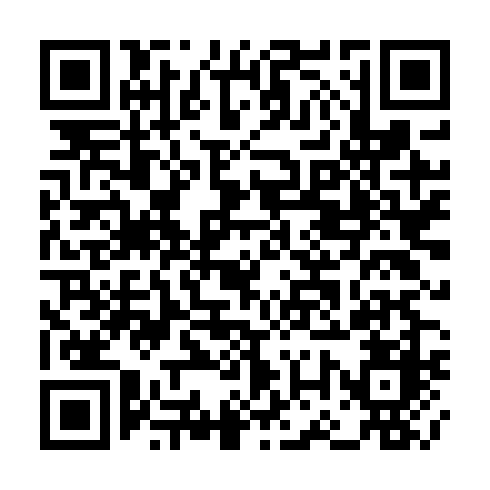 Ramadan times for Dabrowa Chotomowska, PolandMon 11 Mar 2024 - Wed 10 Apr 2024High Latitude Method: Angle Based RulePrayer Calculation Method: Muslim World LeagueAsar Calculation Method: HanafiPrayer times provided by https://www.salahtimes.comDateDayFajrSuhurSunriseDhuhrAsrIftarMaghribIsha11Mon4:054:055:5911:463:385:345:347:2212Tue4:034:035:5711:463:395:365:367:2413Wed4:004:005:5511:463:415:385:387:2614Thu3:583:585:5211:463:425:405:407:2815Fri3:553:555:5011:453:445:425:427:3016Sat3:533:535:4811:453:455:435:437:3217Sun3:503:505:4511:453:475:455:457:3418Mon3:473:475:4311:443:485:475:477:3619Tue3:453:455:4111:443:495:495:497:3820Wed3:423:425:3811:443:515:505:507:4021Thu3:393:395:3611:443:525:525:527:4222Fri3:373:375:3411:433:545:545:547:4423Sat3:343:345:3111:433:555:565:567:4624Sun3:313:315:2911:433:565:575:577:4825Mon3:283:285:2711:423:585:595:597:5026Tue3:263:265:2411:423:596:016:017:5227Wed3:233:235:2211:424:006:036:037:5428Thu3:203:205:1911:414:026:046:047:5729Fri3:173:175:1711:414:036:066:067:5930Sat3:143:145:1511:414:046:086:088:0131Sun4:114:116:1212:415:067:107:109:031Mon4:084:086:1012:405:077:117:119:062Tue4:054:056:0812:405:087:137:139:083Wed4:024:026:0512:405:097:157:159:104Thu3:593:596:0312:395:117:177:179:135Fri3:563:566:0112:395:127:187:189:156Sat3:533:535:5912:395:137:207:209:177Sun3:503:505:5612:395:147:227:229:208Mon3:473:475:5412:385:167:247:249:229Tue3:443:445:5212:385:177:257:259:2510Wed3:413:415:4912:385:187:277:279:27